РОССИЙСКАЯ ФЕДЕРАЦИЯ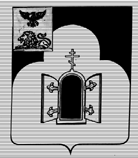 БЕЛГОРОДСКАЯ ОБЛАСТЬМУНИЦИПАЛЬНЫЙ РАЙОН «ЧЕРНЯНСКИЙ РАЙОН»МУНИЦИПАЛЬНЫЙ СОВЕТ ЧЕРНЯНСКОГО РАЙОНА                                Двадцать восьмая                                 сессия второго созываР Е Ш Е Н И Е27 апреля 2016 г.	                                                                                           № 298О внесении изменений в решение Муниципального совета Чернянского района от 25.03.2015 г. № 190 «О Реестре должностей муниципальной службы муниципального района «Чернянский район» Белгородской области»В связи с проведением в органах местного самоуправления Чернянского района Белгородской области организационно-штатных мероприятий по оптимизации бюджетных средств, руководствуясь законом Белгородской области от 24.09.2007 г. № 150 «Об особенностях организации муниципальной службы в Белгородской области», Муниципальный совет Чернянского районарешил:1. Внести  в решение Муниципального совета Чернянского района от 25.03.2015 г. № 190 «О Реестре должностей муниципальной службы муниципального района «Чернянский район» Белгородской области» (в редакции решений от 29.04.2015 г. № 203, от 11.03.2016 г. № 277) следующие изменения: в подразделе «Высшие должности муниципальной службы» части первой «Должности муниципальной службы для обеспечения исполнения полномочий администрации муниципального района «Чернянский район» Белгородской области» раздела «Должности муниципальной службы, учреждаемые для обеспечения исполнения полномочий органов местного самоуправления Чернянского района Белгородской области» Реестра должностей муниципальной службы муниципального района «Чернянский район» Белгородской области строку «Заместитель главы администрации Чернянского района – руководитель аппарата» заменить строкой «Руководитель аппарата администрации Чернянского района».2. Ввести в действие настоящее решение со дня его принятия и распространить на правоотношения, возникшие с 01.04.2016 г.3. Разместить настоящее решение на официальном сайте органов местного самоуправления Чернянского района в сети Интернет в подразделе «Решения» раздела «Муниципальный совет» (адрес сайта: http://www.admchern.ru).4. Контроль за выполнением настоящего решения возложить на постоянную комиссию Муниципального совета Чернянского района по законности, нормативной и правовой деятельности, вопросам местного самоуправления.Председатель муниципального советаЧернянского района  	   С.Б.Елфимова